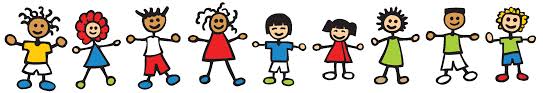 Date  __________________________________Patient #_______6_____________________Symptoms/Concerns (include timeframe of symptoms when possible):  Child has been tired and lethargic for approximately 2 weeks..  The patient is suffering from body aches, low-grade fever, and headaches._________________________________________________________________________________ Prelimary Exam:  Child looks tired.  Feels warm to the touch and lymph nodes are swollen. ______________________________________________________________________________________________________Temperature__99.1___Blood Pressure__116/80__Additional Information: Child has stayed home from day care on and off for 2 weeks.  Parents have adjusted diet, but no changes noticed.  Because the child has not been feeling well, they haven’t been able to do their normal household chores which include:  straightening their room, picking up toys, and cleaning the cat’s litter box._______  _______________________________________________Other medications/Treatments:  Parents have treated the achy muscles and fever with Children’s Motrin,_________________________________________________________________________________________________________  Nurse: ______________________________________                                       Doctor:____________________________________		Mary Poppins   RN       						Dr. Seymour Payne  MD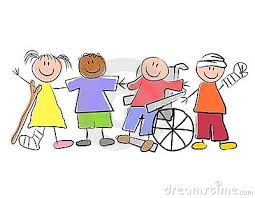 